Szimmetrikus adapter gördülő tömítő gyűrűvel USS 200-125Csomagolási egység: 1 darabVálaszték: K
Termékszám: 0055.0492Gyártó: MAICO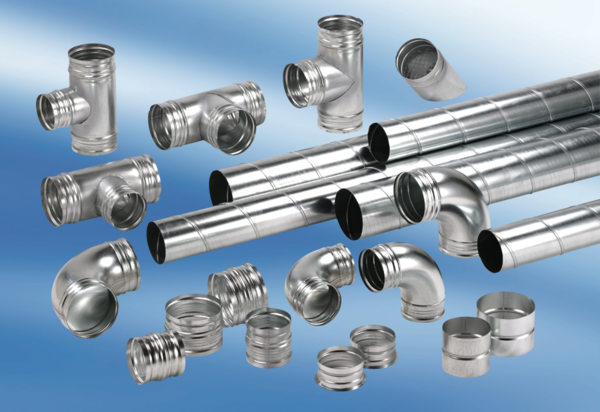 